Πρωτοχρονιάτικα κάλαντα «έψαλλαν» σήμερα στο Δήμαρχο Λαμιέων Νίκο ΣταυρογιάννηΤα πρωτοχρονιάτικα κάλαντα «έψαλλαν» σήμερα στο Δήμαρχο Λαμιέων Νίκο Σταυρογιάννη σύλλογοι, φορείς και τα στρατευμένα νιάτα της πατρίδας μας. Από το πρωί επισκέφθηκαν το Δημαρχείο για να ευχηθούν «Καλή χρονιά» στον κ. Σταυρογιάννη, μεταξύ άλλων, μέλη του 1ου και του 2ου ΚΑΠΗ του Δήμου Λαμιέων, οπλίτες του ΚΕΥΠ, πρόσκοποι, μέλη της ΚΝΕ καθώς και ο καλλιτεχνικός διευθυντής των Εικαστικών Εργαστηρίων Δημήτρης Λάμπρου με τους συνεργάτες του.                                                                                                                              Από το Γραφείο Τύπου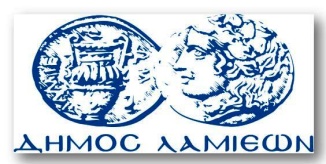         ΠΡΟΣ: ΜΜΕ                                                            ΔΗΜΟΣ ΛΑΜΙΕΩΝ                                                                     Γραφείου Τύπου                                                               & Επικοινωνίας                                                       Λαμία, 31/12/2015